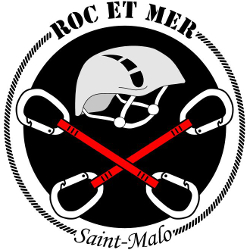 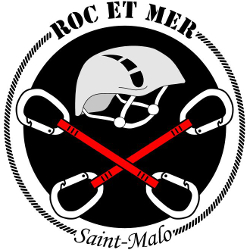 À télécharger à la fin de votre inscription en ligne.La fiche d’inscription doit être accompagnée du montant correspondant à vos choix, d’un certificat médical* ou de l’attestation santé (ci-dessous)